31 октября 2020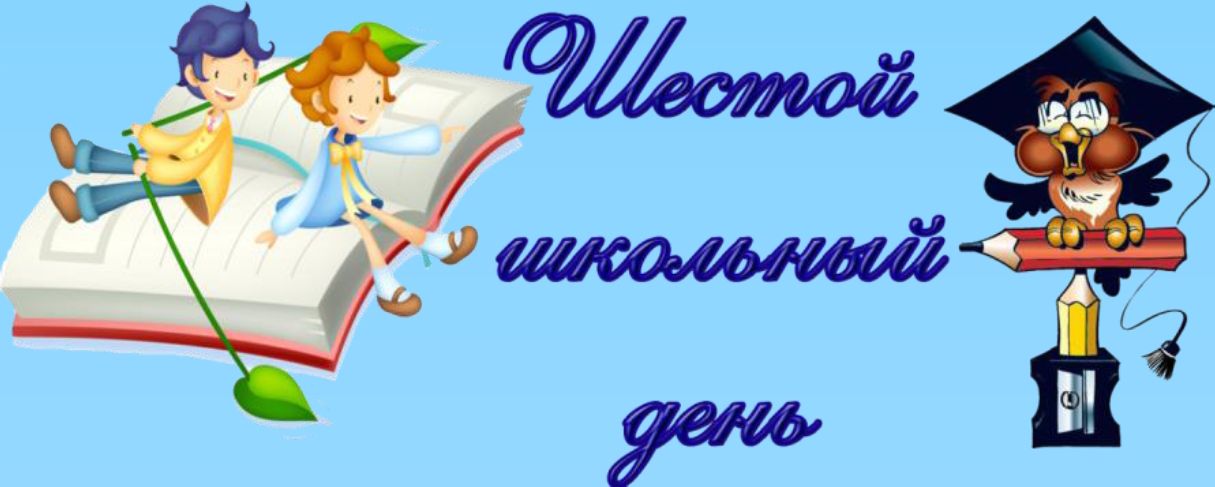 ВремяКлассыМероприятиеМестопроведенияОтветственные09.00-10.004 классыЧас общения «Законы улиц и дорог», 4 классыКаб. № 22Казак В.Ф.10.30-11.30Учащиеся учрежденияКонсультирование «Факторы и причины правонарушений»Каб. № 22Казак В.Ф10.001 «В»Музыкальная викторина «Угадай мелодию»Каб. №17Мархель С.П.10.004 «В»Творческая мастерская «Чудеса в лукошке»Каб. №15Панасюк Д.Н.08.00-18.001-4 классыРабота лагеря с дневным пребыванием «Солнышко»Каб. №11Каб. №12Кулик Н.В.10.008 «А»Трудовой десант " Чистота - залог здоровья!"Каб. №16Вареник О.Г.08.00- 13.00Учащиеся учрежденияРабота библиотекиБиблиотекаЖук О.С.09.00-09.45Учащиеся учрежденияБеседа по страницам детского журнала «Юный спасатель»БиблиотекаЖук О.С.15.00-17.30Учащиеся учрежденияРабота объединения по интересам «SUN RACE»Актовый залПедагог ЦДТМалиновская В.В.15.15-17.15Учащиеся учрежденияРабота объединения по интересам «Юный спасатель»БиблиотекаЖук О.С.09.30-11.30Учащиеся учрежденияРабота объединения по интересам «Стритбол»Спортивный залГапанович С.В.16.00-20.00Учащиеся учрежденияРабота спортивного залаСпортивный залИвашкевич И.М.